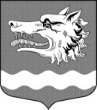 Администрация муниципального образования Раздольевское сельское поселение муниципального образования Приозерский муниципальный район Ленинградской областиПОСТАНОВЛЕНИЕ20 мая 2022 года                                                                                                                    № 125Об утверждении годового отчета о ходе реализации и оценки эффективности муниципальной программы «Развитие муниципальной службы в муниципальном образовании Раздольевское сельское поселение муниципального образования Приозерский муниципальный район Ленинградской области на 2020-2022 годы» за 2021годВ соответствии с пунктами 4, 5, 6 Порядка разработки, реализации и оценки эффективности муниципальных программ муниципального образования Раздольевское сельское поселение муниципального образования Приозерский муниципальный район Ленинградской области, утвержденного постановлением администрации Раздольевское сельское поселение от 27.03.2014 №42, в целях повышения эффективности использования бюджетных средств и совершенствования программно-целевого метода формирования бюджета муниципального образования Раздольевское сельское поселение, администрация МО Раздольевское сельское поселение ПОСТАНОВЛЯЕТ:1. Утвердить годовой отчет о ходе реализации и оценки эффективности муниципальной программы «Развитие муниципальной службы в муниципальном образовании Раздольевское сельское поселение муниципального образования Приозерский муниципальный район Ленинградской области на 2020-2022 годы» за 2021 год (приложение).2.	Настоящее постановление подлежит размещению на сайте поселения    Раздольевское.рф.3.	Постановление вступает в силу с момента его официального опубликования на сайте поселения   Раздольевское.рф.4.	Контроль за выполнением постановления оставляю за собой.Глава администрации                                                                                              В.В. ЗайцеваА.Ш. Шехмаметьева,(813) 79-66-718Разослано: дело-2, прокуратура-1, СМИ-1, официальный сайт -1Приложениек постановлению администрацииМО Раздольевское сельское поселениеот 20.05.2022 года №125Годовой отчет о ходе реализации и оценки эффективности муниципальной программы«Развитие муниципальной службы в муниципальном образовании Раздольевское сельское поселение муниципального образования Приозерский муниципальный район Ленинградской области на 2020-2022 годы» за 2021год.Таблица 1Годовой отчет о ходе реализации и оценки эффективности муниципальной программы «Развитие муниципальной службы в муниципальном образовании Раздольевское сельское поселение муниципального образования Приозерский муниципальный район Ленинградской области на 2020-2022 годы»  за 2021 годИнформация о ходе реализации муниципальной программы /подпрограммы«наименование программы /подпрограммы»Финансирование мероприятий муниципальной программы/подпрограммы 1. Достижение целевых показателей(ежегодно нарастающим итогом)за период 2021г. Таблица 2Выполнение плана мероприятий по программе: «Развитие муниципальной службы в муниципальном образовании Раздольевское сельское поселение муниципального образования Приозерский муниципальный район Ленинградской области на 2020-2022 годы» за 2021 год(ежеквартально нарастающим итогом)Оценка эффективности  реализации целевой муниципальной программы «Развитие муниципальной службы в муниципальном образовании Раздольевское сельское поселение муниципального образования Приозерский муниципальный район Ленинградской области на 2020-2022 годы»  за 2021годРазработана на основании  Постановления  администрации МО Раздольевское СП от 27.03.2014 №42 «Об утверждении Порядка разработки, реализации и оценки эффективности муниципальных программ муниципального образования Раздольевское сельское поселение муниципального образования Приозерский муниципальный район Ленинградской области»Оценку результативности и эффективности реализации муниципальных программ используются индикаторы и показатели отчета о реализации Программы. Под результативностью понимается степень достижения запланированных показателей за счет реализации мероприятий Программы.Результативность измеряется путем сопоставления фактически достигнутых значений показателей с плановыми значениями. В качестве критериев оценки результативности реализации Программы и программных мероприятий используется индекс результативности и интегральная оценка результативности.Индекс результативности Программы (мероприятия) оценивается по каждому целевому показателю в год t и за расчетный период T:                                       Пфit                                Рit = ------,                                      Ппitгде:Рit - результативность достижения i-го показателя, характеризующего ход реализации Программы, в год t;Пфit - фактическое значение i-го показателя, характеризующего реализацию Программы, в год t Ппit - плановое значение i-го показателя, характеризующего реализацию Программы, в год t;i - номер показателя Программы.1. Повышение квалификации муниципальных служащих                                      Пфit                               Рit = ------ = 6/6  = 1                                                                        Ппit              2.  Количество семинаров конкурсов, круглых столов                                      Пфit                               Рit = ------ =  3/3 =1                                       Ппit3.  Создание электронной базы нормативно-правовых актов                                      Пфit                               Рit = ------ =  1/1 =1                                       ПпitИнтегральная оценка результативности Программы в год t определяется по следующей формуле:                                      m                                 SUM Рit                                  1                            Ht = ------- x 100,                                    mгде:Ht - интегральная оценка результативности Программы в год t (в процентах);Рit - индекс результативности по i-му показателю <1> в год t;m - количество показателей Программы.-------------------------------<1> Все целевые и объемные показатели Программы являются равнозначными.Ht= ((1+1+1)/3)*100=100%Эффективность реализации Программы определяется как соотношение интегральной оценки результативности Программы и уровня финансирования:                                    Ht                              Эt = ---- x 100,                                    Stгде:Эt - эффективность Программы в год t;St - уровень финансирования Программы в год t, определяется как отношение фактического объема финансирования к запланированному объему финансирования в год t;Ht - интегральная оценка результативности Программы в год t.                                      Ht                              Эt = ---- x 100= 100/100*100=  100                                       StПри завершении расчетов показателей формулируются выводы по оценке эффективности реализации Программы с учетом следующих критериев:значение показателя (Эt) от 90 до 110% - реализация Программы соответствует запланированным результатам при запланированном объеме расходов - запланированная эффективность реализации Программы;значение показателя (Эt) более 110% - эффективность реализации Программы более высокая по сравнению с запланированной;значение показателя (Эt) от 50 до 90% - эффективность реализации Программы более низкая по сравнению с запланированной;значение показателя (Эt) менее 50% - Программа реализуется неэффективно.Вывод: значение эффективность программы  100%  Программа «Развитие муниципальной службы в муниципальном образовании Раздольевское сельское поселение муниципального образования Приозерский муниципальный район Ленинградской области на 2020-2022 годы» за 2021 год  соответствует запланированным результатам при запланированном объеме расходов - запланированная эффективность реализации Программы.ответственный исполнительмуниципальной программы:           Заместитель главы администрации МО Раздольевское СП    дата составления отчета:20.05.2022г.№ Наименование целевого показателяЕдиница измеренияЗначение целевого показателяЗначение целевого показателяЗначение целевого показателя№ Наименование целевого показателяЕдиница измеренияпланируемоена текущий годфактическое за отчетный периодпроцент выполнения1234561Повышение квалификации муниципальных служащихед661002Количество семинаров конкурсов, круглых столовед331003Создание электронной базы нормативно-правовых актовед11100№ ст.Наименование плановых мероприятийФинансирование мероприятий - всего (тыс. рублей)Финансирование мероприятий - всего (тыс. рублей)Фактическое исполнение плановых мероприятий в отчетном периоде, примечания (%)№ ст.Наименование плановых мероприятийпланируемое на текущий годфактическое за отчетный периодФактическое исполнение плановых мероприятий в отчетном периоде, примечания (%)12345МУНИЦИПАЛЬНАЯ ПРОГРАММА " Развитие муниципальной службы в муниципальном образовании Раздольевское сельское поселение муниципального образования Приозерский муниципальный район Ленинградской области на 2020-2022 годы "66,566,51001Мероприятия по поддержке развития муниципальной службы66,566,51001Пфit фактическое значение i-го показателя, характеризующего реализацию Программы, в год tЕд.6Прохождение обучения2Ппit - плановое значение i-го показателя, характеризующего реализацию Программы, в год t;Ед.6Прохождение обучения1 Пфit -фактическое значение i-го показателя, характеризующего реализацию Программы, в год tЕд.3Проведение конкурсов, круглых столов, семинаров2Ппit - плановое значение i-го показателя, характеризующего реализацию Программы, в год t;Ед.3Проведение конкурсов, круглых столов, семинаров1 Пфit -фактическое значение i-го показателя, характеризующего реализацию Программы, в год tЕд.1Создание электронной базы нормативно-правовых актов2Ппit - плановое значение i-го показателя, характеризующего реализацию Программы, в год t;Ед.1Создание электронной базы нормативно-правовых актовРit - индекс результативности по i-му показателю <1> в год t;1m - количество показателей Программы.3 показателяSt - уровень финансирования Программы в год t, определяется как отношение фактического объема финансирования к запланированному объему финансирования в год t;St =    66,5/66,5 *100 = 100запланированное и исполненное  финансированиеHt - интегральная оценка результативности Программы в год t.100